Sr. No.ParticularsData / Information to be filledData / Information to be filledData / Information to be filled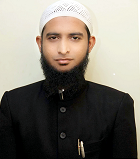 1Name of Teaching StaffMr. Shaikh Abusufiyan SirajuddinMr. Shaikh Abusufiyan SirajuddinMr. Shaikh Abusufiyan Sirajuddin2DesignationAssistant ProfessorAssistant ProfessorAssistant Professor3DepartmentPharmacologyPharmacologyPharmacology4Date of Joining the Institution2nd September 20112nd September 20112nd September 20115Qualifications with Class / GradeUGPGDOCTORALDOCTORAL5Qualifications with Class / Grade1st Class with Distinction1st ClassPursuingPursuing6Total Experience in YearsTeachingIndustryIndustryIndustry6Total Experience in Years10.5 YearsNANANA7Papers Published (No.)NationalInternationalInternationalInternational7Papers Published (No.)65558Papers Presented in Conferences (No.)NationalInternationalInternationalInternational8Papers Presented in Conferences (No.)70009PhD  Guide ? Give field & University (No.)FieldUniversityUniversityUniversity9PhD  Guide ? Give field & University (No.)NANANANA10PhD / Projects Guided (No.)Ph.DProjects at Masters LevelProjects at Masters LevelProjects at Masters Level10PhD / Projects Guided (No.)NANANANA11Books Published / IPRs / PatentsNANANANA12Professional MembershipsLife membership of  APTI and ISTELife membership of  APTI and ISTELife membership of  APTI and ISTELife membership of  APTI and ISTE13Consultancy ActivitiesNANANANA14AwardsBest Teacher Award from Anjuman-I-Islams in the AY 2016-17First Prize in Oral Presentation of Research Work (State Level)Best Teacher Award from Anjuman-I-Islams in the AY 2016-17First Prize in Oral Presentation of Research Work (State Level)Best Teacher Award from Anjuman-I-Islams in the AY 2016-17First Prize in Oral Presentation of Research Work (State Level)Best Teacher Award from Anjuman-I-Islams in the AY 2016-17First Prize in Oral Presentation of Research Work (State Level)15Grants fetchedMinor Research Project Grant of  MU (Rs. 30,000/- *2 = 60,000/-)Minor Research Project Grant of  MU (Rs. 30,000/- *2 = 60,000/-)Minor Research Project Grant of  MU (Rs. 30,000/- *2 = 60,000/-)Minor Research Project Grant of  MU (Rs. 30,000/- *2 = 60,000/-)16Interaction with Professional InstitutionsNANANANANote: Attach details wherever necessaryNote: Attach details wherever necessaryNote: Attach details wherever necessaryNote: Attach details wherever necessaryNote: Attach details wherever necessaryNote: Attach details wherever necessary